G protein-coupled receptors function as logic gates for nanoparticle binding using Systems & Synthetic Biology approachAman Chandra Kaushik1, Xueying Mao3, Cheng-Dong Li1, Yan Li4, *Dong-Qing Wei1, *Shakti Sahi2 1State Key Laboratory of Microbial Metabolism and School of life Sciences and Biotechnology, Shanghai Jiao Tong University, Shanghai 200240, China 2School of Biotechnology, Gautam Buddha University, Greater Noida, India-2013123Qianweichang College, Shanghai University Shanghai, China4College of Computer Science and Information Tech., Henan Normal University, Xixiang, China *Corresponding AuthorFigure S1: GPCR mechanism where drug bind with GPR142 and GPR119 receptor which enhance the insulin secretion using Gq dependent pathway.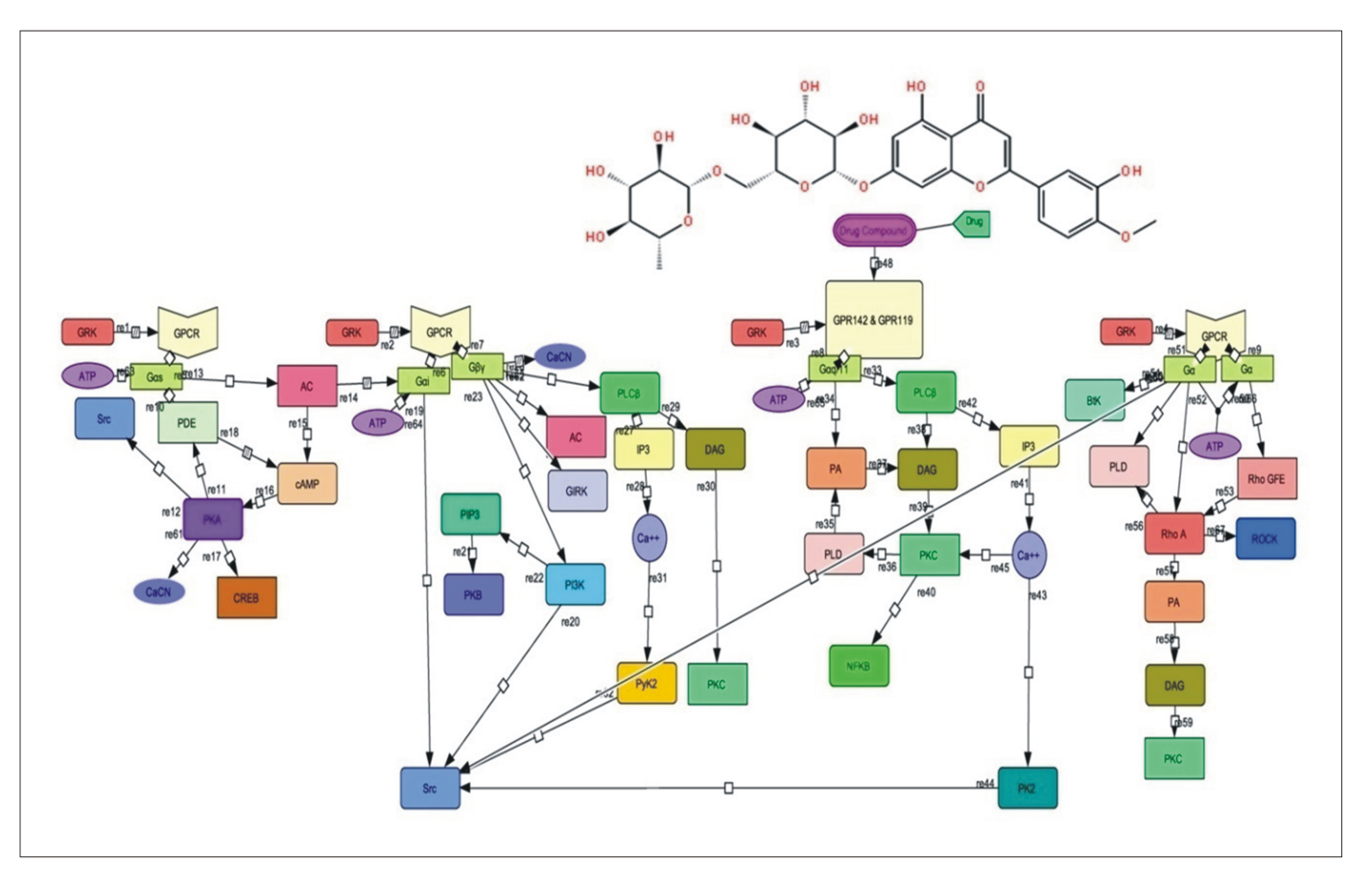 Figure S2: Type 2 diabetes mechanism where investigate the drug effect on insulin secretion using Gq dependent pathway.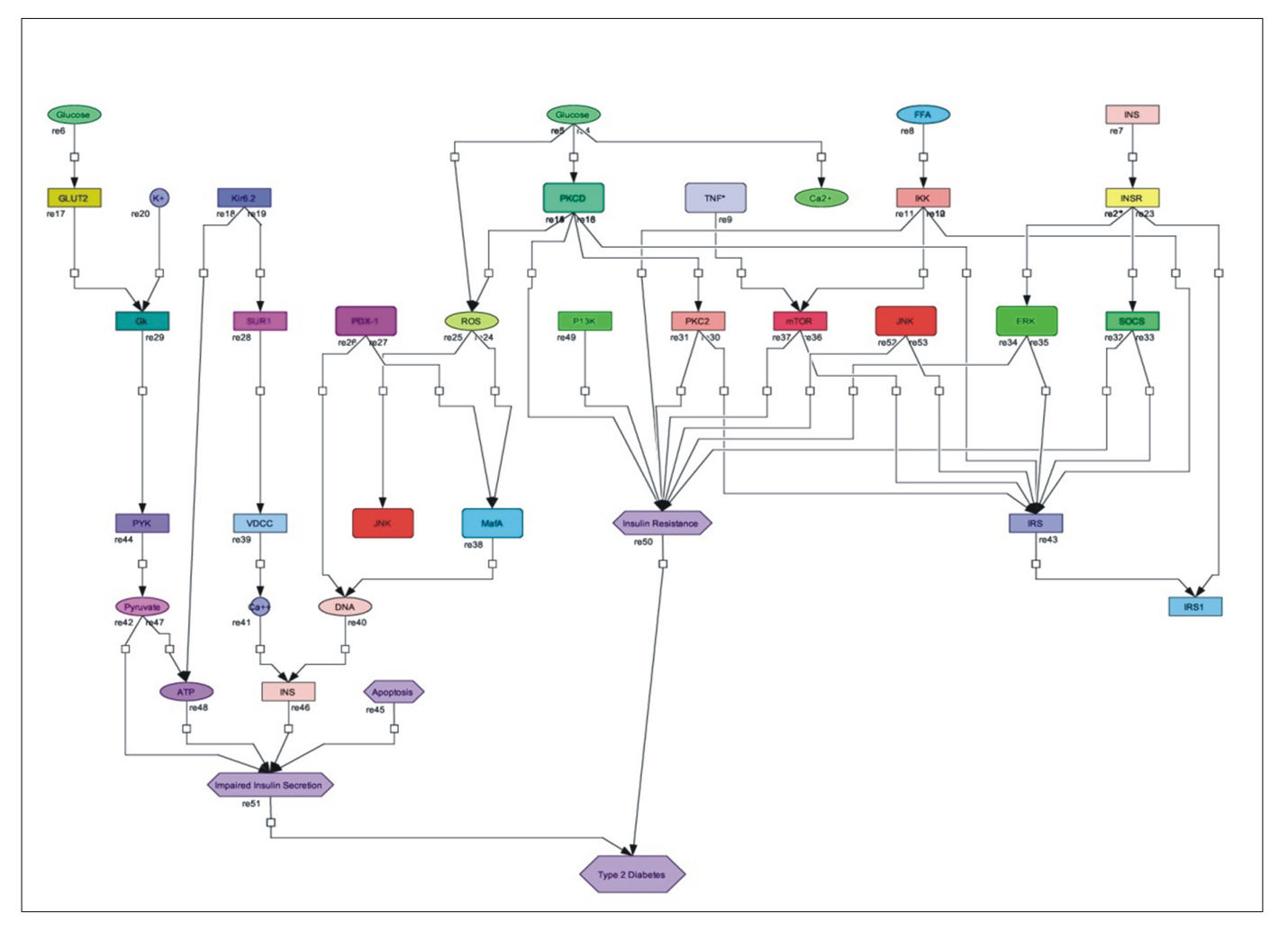 Table S1. Supplementary represents the GPR142 agonist mechanism, where Drug, DAG and PKC signalling within the GPR142 agonist mechanism signalling network and understand which patients or genes would respond to insulin and improved glucose tolerance. Graph represents the  GPR142 agonist mechanism where green peak represent the insulin production, cyan peak represents the cAMP production and light green peak represents the drug amount (μM), where small amount drug was effective for improved glucose tolerance at different concentrations of glucose. Kinetic simulations were also performed at different concentrations of glucose level, where low concentrations effective for improved glucose tolerance which increase insulin production.Using a Systems Biology approach identified new lead compound obtained from structure based virtual screening, which improved glucose tolerance and increase insulin production and inhibit the type 2 diabetes signalling pathway. In order to understand biological function of GPR142 in case of Type 2 diabetes. Using Kinetic simulation predict the biological behaviour of GPR142 which involved in Type 2 diabetes disease inhibition, and also predict the biochemical pathway of GPR142 in presence of drug compound where GPR142 interact with different molecules which play important role in Type 2 diabetes inhibition and improved glucose tolerance.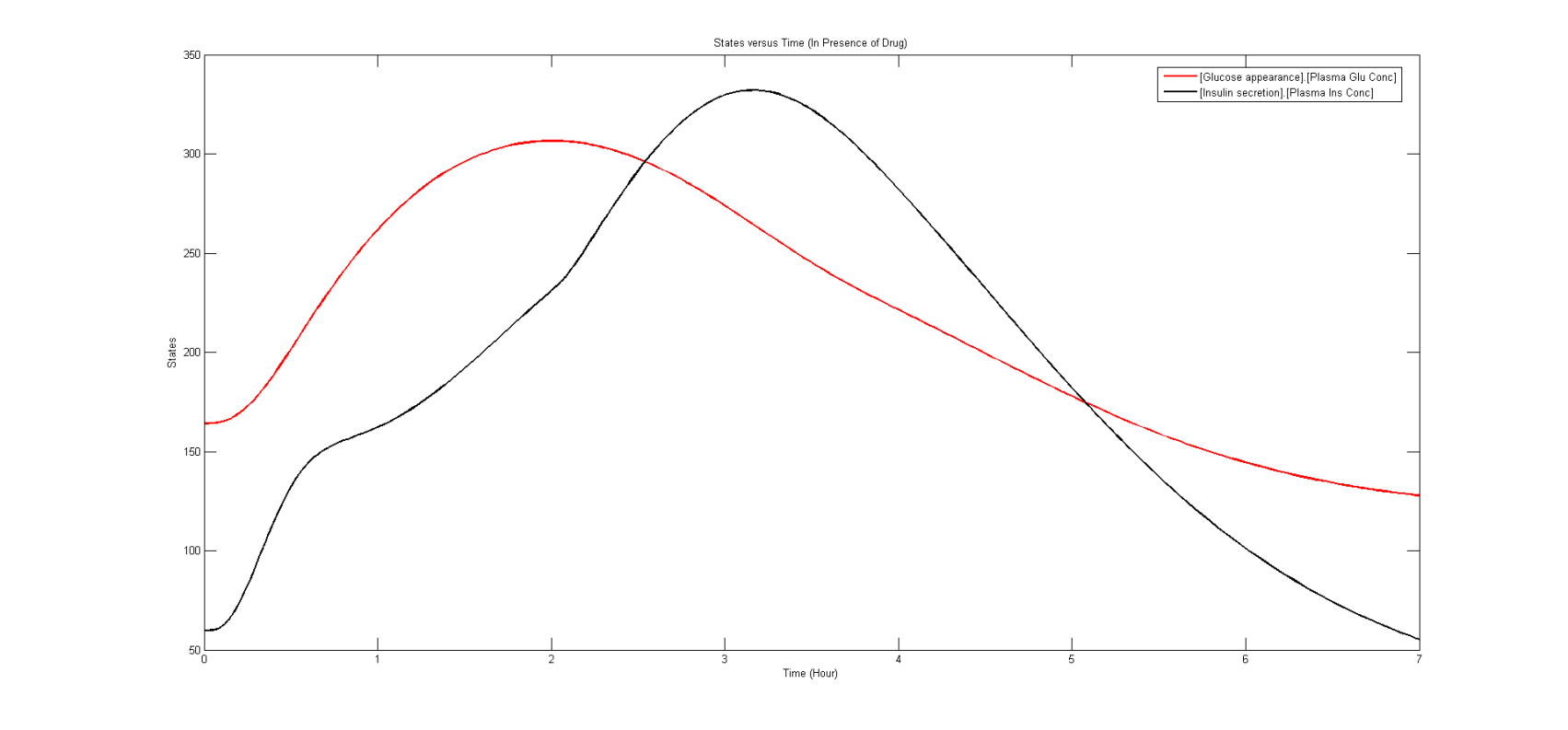 Figure S3. Time course simulation analysis of the Type 2 Diabetes biochemical pathway where Glucose appearance in Plasma in presence of drug doses, where red colored lines indicates the Glucose Conc. X-axis represents the Time (Hour) and Y-axis represents the states.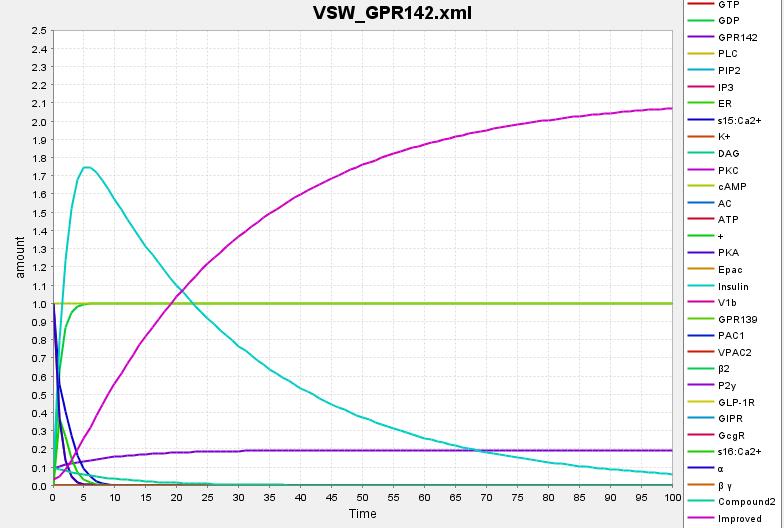 Glucose effect on Insulin Production at 0.036μM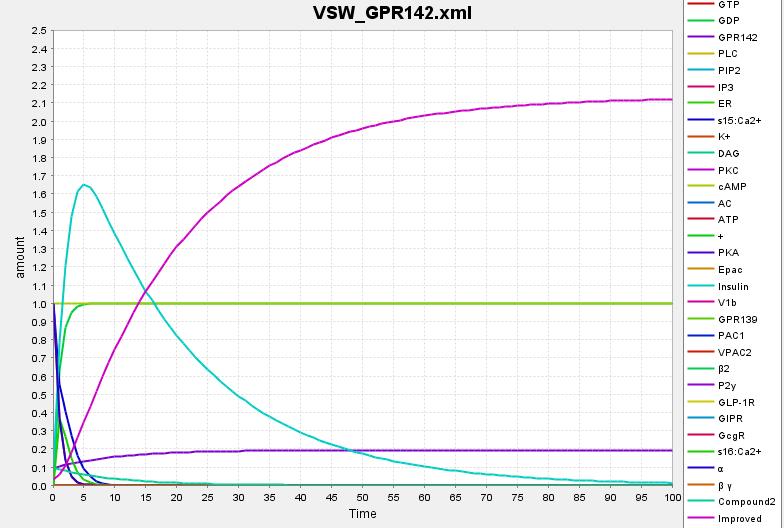 Glucose effect on Insulin Production at 0.052μM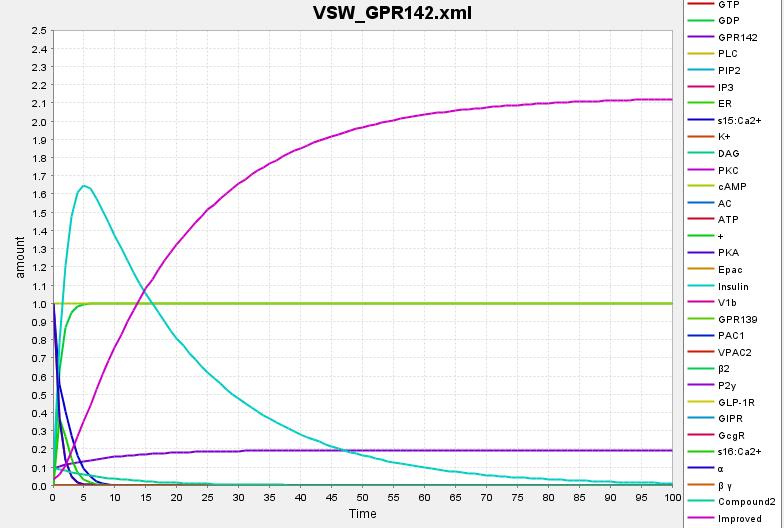 Glucose effect on Insulin Production at 0.053μM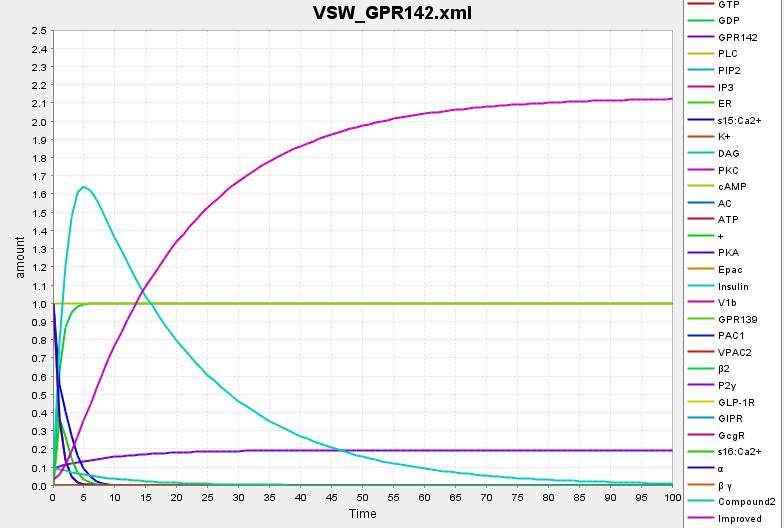 Glucose effect on Insulin Production at 0.054μM Glucose effect on Insulin Production at 0.067μM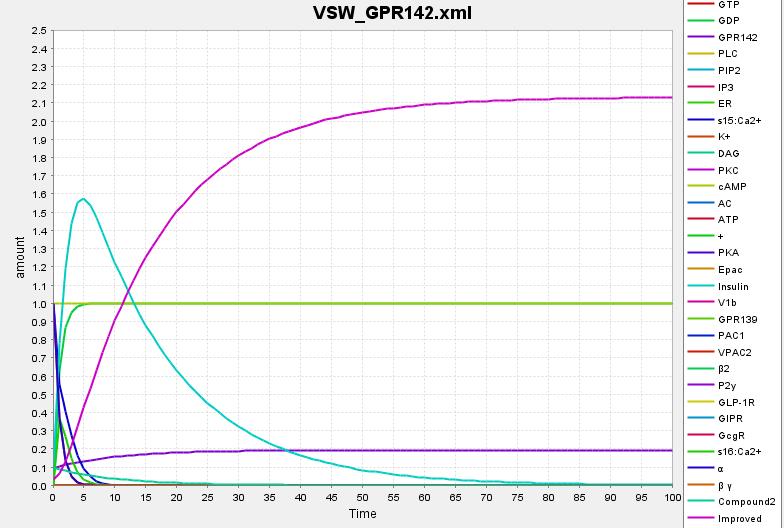 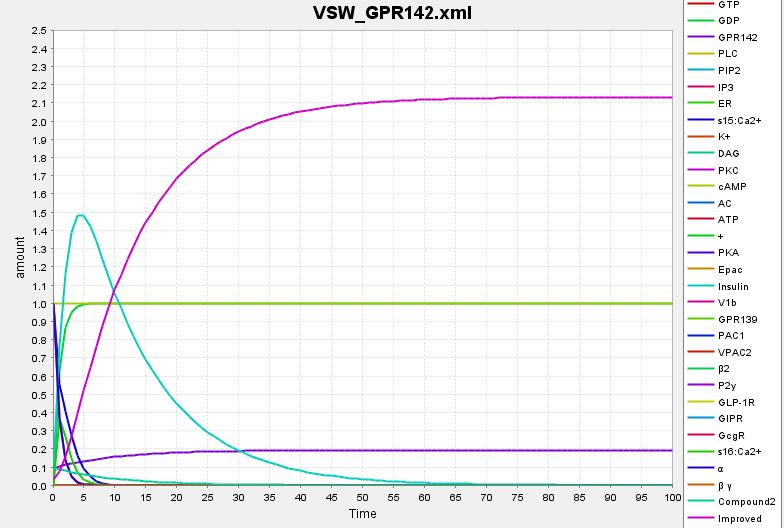 Glucose effect on Insulin Production at 0.086μM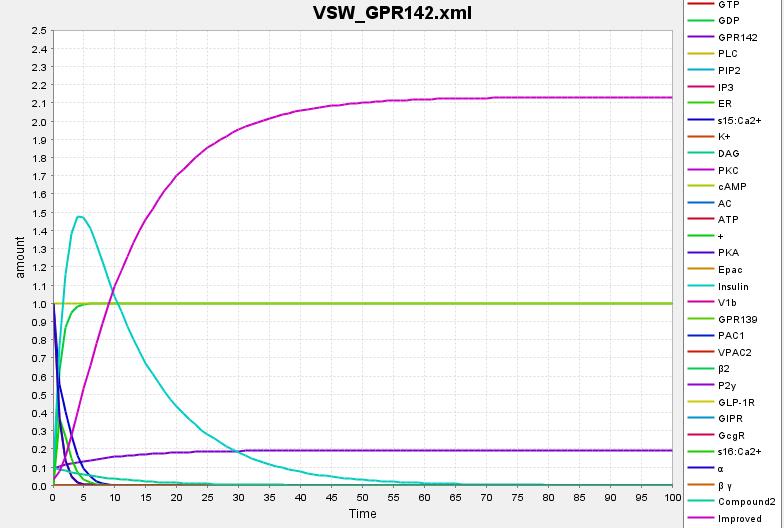 Glucose effect on Insulin Production at 0.088μM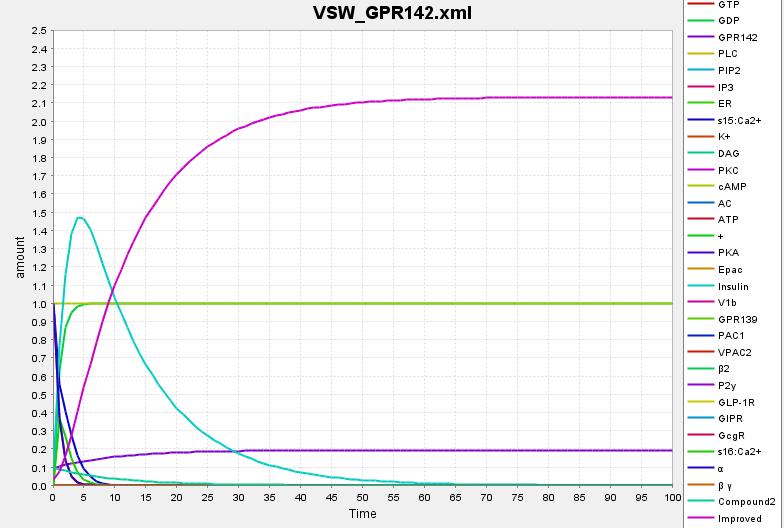 Glucose effect on Insulin Production at 0.089μM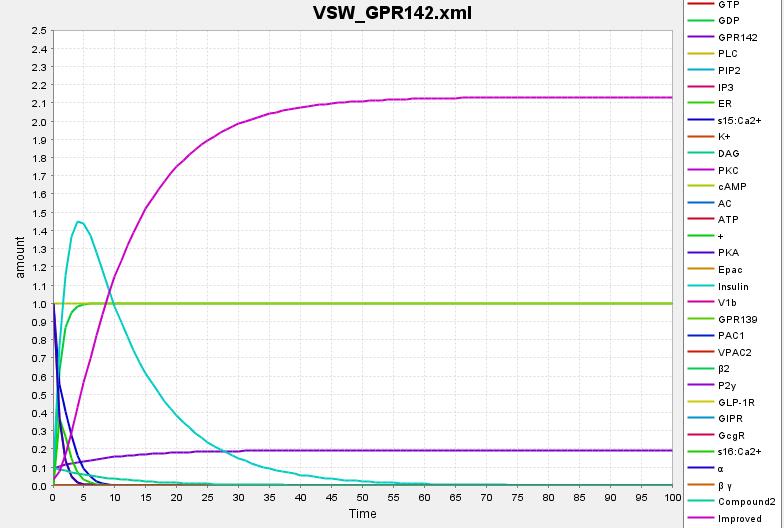 Glucose effect on Insulin Production at 0.095μM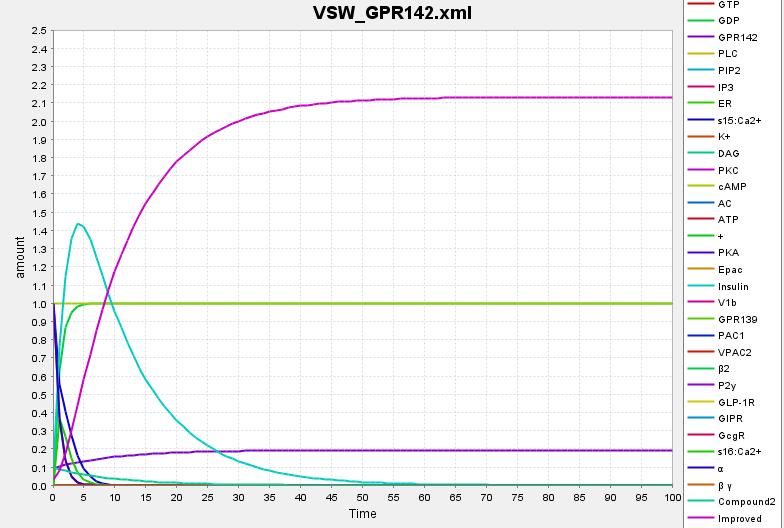 Glucose effect on Insulin Production at 0.099μM